ΕΝΤΥΠΟ ΟΙΚΟΝΟΜΙΚΗΣ ΠΡΟΣΦΟΡΑΣΟ ΠΡΟΣΦΕΡΩΝ         ( ΗΜΕΡΟΜΗΝΙΑ / ΟΝΟΜ/ΜΟ / ΥΠΟΓΡΑΦΗ)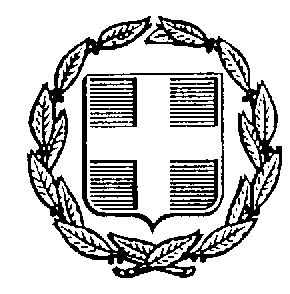 ΕΛΛΗΝΙΚΗ ΔΗΜΟΚΡΑΤΙΑΝΟΜΟΣ ΒΟΙΩΤΙΑΣΔΗΜΟΣ ΛΕΒΑΔΕΩΝΠΡΟΜΗΘΕΙΑ:ΠΡΟΜΗΘΕΙΑ ΕΤΟΙΜΟΥ ΦΑΓΗΤΟΥ ΓΙΑ ΤΗ ΣΙΤΙΣΗ ΤΩΝ ΜΑΘΗΤΩΝ ΤΟΥ ΜΟΥΣΙΚΟΥ ΓΥΜΝΑΣΙΟΥ ΛΙΒΑΔΕΙΑΣ ΣΧΟΛΙΚΟΥ ΕΤΟΥΣ 2021-2022Δ/ΝΣΗ ΚΟΙΝΩΝΙΚΗΣ ΠΡΟΣΤΑΣΙΑΣ,ΠΑΙΔΕΙΑΣ& ΔΙΑ ΒΙΟΥ ΜΑΘΗΣΗΣ. Μελέτη:  53 /2021K.Α.:15/6481.008ΠΡΟΥΠ/ΣΜΟΣ         Κωδικός CPV:  40.555,44€ με ΦΠΑ 24%: 15894210-6 Σχολικά ΓεύματαΧΡΗΣΗ:ΛΙΒΑΔΕΙΑ:2021-202208-07-2021ΠεριγραφήΑριθμός ημερώνΑριθμός μαθητώνΑριθμός ημερήσιων γευμάτωνΗμερήσιο κόστος σίτισηςΕτήσια δαπάνη(α)(β)(γ)=α*β(δ)(ε)=γ*δΗμερήσιο γεύμα ανά μαθητή1387910.902,00ΑΞΙΑ ΧΩΡΙΣ ΦΠΑΑΞΙΑ ΧΩΡΙΣ ΦΠΑΦΠΑ 24%ΦΠΑ 24%ΑΞΙΑ ΜΕ ΦΠΑΑΞΙΑ ΜΕ ΦΠΑ